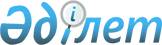 О внесении изменений в постановление Правительства Республики Казахстан от 11 февраля 2011 года № 129 "О Стратегическом плане Министерства транспорта и коммуникаций Республики Казахстан на 2011-2015 годы"
					
			Утративший силу
			
			
		
					Постановление Правительства Республики Казахстан от 29 декабря 2011 года № 1648. Утратило силу постановлением Правительства Республики Казахстан от 31 декабря 2013 года № 1561      Сноска. Утратило силу постановлением Правительства РК от 31.12.2013 № 1561 (вводится в действие с 01.01.2014).

      В соответствии с пунктом 7 статьи 62 Бюджетного кодекса Республики Казахстан от 4 декабря 2008 года Правительство Республики Казахстан ПОСТАНОВЛЯЕТ:



      1. Внести в постановление Правительства Республики Казахстан 

от 11 февраля 2011 года № 129 "О Стратегическом плане Министерства транспорта и коммуникаций Республики Казахстан на 2011 – 2015 годы" (САПП Республики Казахстан, 2011 г., № 20, ст. 240) следующие изменения: 



      в разделе 3 "Стратегические направления, цели, задачи, целевые индикаторы, мероприятия и показатели результатов":



      в подразделе 3.1 "Стратегические направления, цели, задачи, целевые индикаторы, мероприятия и показатели результатов":



      в стратегическом направлении 1 "Развитие транспортной инфраструктуры Республики Казахстан":



      цель 1.1. "Достижение опережающих темпов развития транспортно-коммуникационного комплекса":



      строку 

      "                                                              "



      изложить в следующей редакции:

      "                                                           ";



      строку

      "                                                            "



      изложить в следующей редакции:

      "                                                          ";



      в задаче 1.1.1. "Повышение уровня развития инфраструктуры автодорожной отрасли":



      строку

      "                                                            "



      изложить в следующей редакции:

      "                                                              ";



      строку

      "                                                            "



      изложить в следующей редакции:

      "                                                            ";



      строку

      "                                                             "



      изложить в следующей редакции:

      "                                                              ";



      раздел 7 "Бюджетные программы" изложить в новой редакции согласно приложению к настоящему постановлению.



      2. Настоящее постановление вводится в действие со дня подписания и подлежит официальному опубликованию.      Премьер-Министр

      Республики Казахстан                       К. Масимов

Приложение           

к постановлению Правительства

Республики Казахстан    

от 29 декабря 2011 года № 1648  

Раздел 7. Бюджетные программы 

7.1. Бюджетные программы 

Форма бюджетной программы  

Форма бюджетной программы 

Форма бюджетной программы 

Форма бюджетной программы 

Форма бюджетной программы 

Форма бюджетной программы 

Форма бюджетной программы 

Форма бюджетной программы 

Форма бюджетной программы 

Форма бюджетной программы 

Форма бюджетной программы 

Форма бюджетной программы 

Форма бюджетной программы 

Форма бюджетной программы 

Форма бюджетной программы 

Форма бюджетной программы  

Форма бюджетной программы  

Форма бюджетной программы 

Свод бюджетных расходов
					© 2012. РГП на ПХВ «Институт законодательства и правовой информации Республики Казахстан» Министерства юстиции Республики Казахстан
				1. Увеличение основных

показателей транспортно-

коммуникационного комплекса

для достижения к 2015 году

роста валовой добавленной

стоимости по транспорту на 63 %стат.

данные%7,916,224,733,543,654,764,3- перевозка грузовстат.

данныемлн.

тонн1 939,21 968,51 987,72 064,72 136,92 222,42 343,5- перевозка пассажировстат.

данныемлн.

чел.11 798,911 861,611 984,512 162,312 587,913 091,513 651,4- грузооборотстат.

данныемлрд.

т-км262,7267,2278,3278,0278,8299,3314,7- пассажирооборотстат.

данныемлрд.

т-км130,5132,5135,9142,5147,5153,4161,61. Увеличение основных

показателей транспортно-

коммуникационного комплекса

для достижения к 2015 году

роста валовой добавленной

стоимости по транспорту на 63 %

к уровню 2009 годастат.

данные%7,924,032,642,652,965,177,8- перевозка грузовстат.

данныемлн.

тонн1 939,22 243,12 349,22 468,42 583,12 704,22 826,1- перевозка пассажировстат.

данныемлн. 

чел.11 798,913 179,313 969,214 806,615 694,216 635,217 632,7- грузооборотстат.

данныемлрд.

т-км262,7294,1312,7332,6354,0377,0401,9- пассажирооборотстат.

данныемлрд.

п-км130,5148,5158,9170,1182,2195,2209,23. ИФО транспортных услуг,

% к предыдущему годустат.

данные%89,3105,0103,0102,2102,1103,0108,43. ИФО транспортных услуг,

% к предыдущему годустат.

данные%89,3107,4107,0107,5107,2108,0107,71. В среднем 85 % автомобильных

дорог республиканского значения

находятся в хорошем и

удовлетворительном состоянии к

2015 годуданные

МТК%

км70

1644677

1809177,5

1820980

1879682

1926685

1997187

204401. В среднем 85 % автомобильных

дорог республиканского значения

находятся в хорошем и

удовлетворительном состоянии к

2015 годуданные

МТК%

км70

1644677

1809177

1809180

1879682

1926685

1997187

204403. Протяженность дорог

республиканского значения,

охваченных всеми видами

ремонта данные

МТКкм19311427223723002450259930003. Протяженность дорог

республиканского значения,

охваченных всеми видами

ремонта данные

МТКкм19311427215023002450259930004. Реконструкция международного

транзитного коридора "Западная

Европа – Западный Китай"данные

МТКкм417100010354. Реконструкция международного

транзитного коридора "Западная

Европа – Западный Китай"данные

МТКкм4177501035Бюджетная

программа

(подпрограмма)001 "Услуги по формированию политики, координации и контроля в области

транспорта и коммуникаций"001 "Услуги по формированию политики, координации и контроля в области

транспорта и коммуникаций"001 "Услуги по формированию политики, координации и контроля в области

транспорта и коммуникаций"001 "Услуги по формированию политики, координации и контроля в области

транспорта и коммуникаций"001 "Услуги по формированию политики, координации и контроля в области

транспорта и коммуникаций"001 "Услуги по формированию политики, координации и контроля в области

транспорта и коммуникаций"001 "Услуги по формированию политики, координации и контроля в области

транспорта и коммуникаций"001 "Услуги по формированию политики, координации и контроля в области

транспорта и коммуникаций"001 "Услуги по формированию политики, координации и контроля в области

транспорта и коммуникаций"ОписаниеРазработка государственных и отраслевых (секторальных) программ развития

транспортно-коммуникационного комплекса; разработка законодательных

актов, предложений по совершенствованию применения законодательства, а

также разработка и принятие нормативных правовых актов, технических

условий и иных нормативов в области транспортно-коммуникационного

комплекса по вопросам, входящим в компетенцию Министерства; разработка

прогнозов и своевременное качественное обеспечение потребностей

государственных нужд и экономики в перевозках и коммуникациях; по

решениям Правительства осуществление функций, связанных с владением и

пользованием государственными долями и пакетами акций юридических лиц

транспортно-коммуникационного комплекса; обновление теоретических и

практических знаний, умений и навыков по образовательным программам в

сфере профессиональной деятельности в соответствии с предъявляемыми

квалификационными требованиями для эффективного выполнения своих

должностных обязанностей и совершенствования профессионального

мастерства. Системно-техническое обслуживание и ремонт

системно-вычислительной техники. Администрирование, сопровождение

локально-вычислительной сети, информационных систем и программных

продуктов.Разработка государственных и отраслевых (секторальных) программ развития

транспортно-коммуникационного комплекса; разработка законодательных

актов, предложений по совершенствованию применения законодательства, а

также разработка и принятие нормативных правовых актов, технических

условий и иных нормативов в области транспортно-коммуникационного

комплекса по вопросам, входящим в компетенцию Министерства; разработка

прогнозов и своевременное качественное обеспечение потребностей

государственных нужд и экономики в перевозках и коммуникациях; по

решениям Правительства осуществление функций, связанных с владением и

пользованием государственными долями и пакетами акций юридических лиц

транспортно-коммуникационного комплекса; обновление теоретических и

практических знаний, умений и навыков по образовательным программам в

сфере профессиональной деятельности в соответствии с предъявляемыми

квалификационными требованиями для эффективного выполнения своих

должностных обязанностей и совершенствования профессионального

мастерства. Системно-техническое обслуживание и ремонт

системно-вычислительной техники. Администрирование, сопровождение

локально-вычислительной сети, информационных систем и программных

продуктов.Разработка государственных и отраслевых (секторальных) программ развития

транспортно-коммуникационного комплекса; разработка законодательных

актов, предложений по совершенствованию применения законодательства, а

также разработка и принятие нормативных правовых актов, технических

условий и иных нормативов в области транспортно-коммуникационного

комплекса по вопросам, входящим в компетенцию Министерства; разработка

прогнозов и своевременное качественное обеспечение потребностей

государственных нужд и экономики в перевозках и коммуникациях; по

решениям Правительства осуществление функций, связанных с владением и

пользованием государственными долями и пакетами акций юридических лиц

транспортно-коммуникационного комплекса; обновление теоретических и

практических знаний, умений и навыков по образовательным программам в

сфере профессиональной деятельности в соответствии с предъявляемыми

квалификационными требованиями для эффективного выполнения своих

должностных обязанностей и совершенствования профессионального

мастерства. Системно-техническое обслуживание и ремонт

системно-вычислительной техники. Администрирование, сопровождение

локально-вычислительной сети, информационных систем и программных

продуктов.Разработка государственных и отраслевых (секторальных) программ развития

транспортно-коммуникационного комплекса; разработка законодательных

актов, предложений по совершенствованию применения законодательства, а

также разработка и принятие нормативных правовых актов, технических

условий и иных нормативов в области транспортно-коммуникационного

комплекса по вопросам, входящим в компетенцию Министерства; разработка

прогнозов и своевременное качественное обеспечение потребностей

государственных нужд и экономики в перевозках и коммуникациях; по

решениям Правительства осуществление функций, связанных с владением и

пользованием государственными долями и пакетами акций юридических лиц

транспортно-коммуникационного комплекса; обновление теоретических и

практических знаний, умений и навыков по образовательным программам в

сфере профессиональной деятельности в соответствии с предъявляемыми

квалификационными требованиями для эффективного выполнения своих

должностных обязанностей и совершенствования профессионального

мастерства. Системно-техническое обслуживание и ремонт

системно-вычислительной техники. Администрирование, сопровождение

локально-вычислительной сети, информационных систем и программных

продуктов.Разработка государственных и отраслевых (секторальных) программ развития

транспортно-коммуникационного комплекса; разработка законодательных

актов, предложений по совершенствованию применения законодательства, а

также разработка и принятие нормативных правовых актов, технических

условий и иных нормативов в области транспортно-коммуникационного

комплекса по вопросам, входящим в компетенцию Министерства; разработка

прогнозов и своевременное качественное обеспечение потребностей

государственных нужд и экономики в перевозках и коммуникациях; по

решениям Правительства осуществление функций, связанных с владением и

пользованием государственными долями и пакетами акций юридических лиц

транспортно-коммуникационного комплекса; обновление теоретических и

практических знаний, умений и навыков по образовательным программам в

сфере профессиональной деятельности в соответствии с предъявляемыми

квалификационными требованиями для эффективного выполнения своих

должностных обязанностей и совершенствования профессионального

мастерства. Системно-техническое обслуживание и ремонт

системно-вычислительной техники. Администрирование, сопровождение

локально-вычислительной сети, информационных систем и программных

продуктов.Разработка государственных и отраслевых (секторальных) программ развития

транспортно-коммуникационного комплекса; разработка законодательных

актов, предложений по совершенствованию применения законодательства, а

также разработка и принятие нормативных правовых актов, технических

условий и иных нормативов в области транспортно-коммуникационного

комплекса по вопросам, входящим в компетенцию Министерства; разработка

прогнозов и своевременное качественное обеспечение потребностей

государственных нужд и экономики в перевозках и коммуникациях; по

решениям Правительства осуществление функций, связанных с владением и

пользованием государственными долями и пакетами акций юридических лиц

транспортно-коммуникационного комплекса; обновление теоретических и

практических знаний, умений и навыков по образовательным программам в

сфере профессиональной деятельности в соответствии с предъявляемыми

квалификационными требованиями для эффективного выполнения своих

должностных обязанностей и совершенствования профессионального

мастерства. Системно-техническое обслуживание и ремонт

системно-вычислительной техники. Администрирование, сопровождение

локально-вычислительной сети, информационных систем и программных

продуктов.Разработка государственных и отраслевых (секторальных) программ развития

транспортно-коммуникационного комплекса; разработка законодательных

актов, предложений по совершенствованию применения законодательства, а

также разработка и принятие нормативных правовых актов, технических

условий и иных нормативов в области транспортно-коммуникационного

комплекса по вопросам, входящим в компетенцию Министерства; разработка

прогнозов и своевременное качественное обеспечение потребностей

государственных нужд и экономики в перевозках и коммуникациях; по

решениям Правительства осуществление функций, связанных с владением и

пользованием государственными долями и пакетами акций юридических лиц

транспортно-коммуникационного комплекса; обновление теоретических и

практических знаний, умений и навыков по образовательным программам в

сфере профессиональной деятельности в соответствии с предъявляемыми

квалификационными требованиями для эффективного выполнения своих

должностных обязанностей и совершенствования профессионального

мастерства. Системно-техническое обслуживание и ремонт

системно-вычислительной техники. Администрирование, сопровождение

локально-вычислительной сети, информационных систем и программных

продуктов.Разработка государственных и отраслевых (секторальных) программ развития

транспортно-коммуникационного комплекса; разработка законодательных

актов, предложений по совершенствованию применения законодательства, а

также разработка и принятие нормативных правовых актов, технических

условий и иных нормативов в области транспортно-коммуникационного

комплекса по вопросам, входящим в компетенцию Министерства; разработка

прогнозов и своевременное качественное обеспечение потребностей

государственных нужд и экономики в перевозках и коммуникациях; по

решениям Правительства осуществление функций, связанных с владением и

пользованием государственными долями и пакетами акций юридических лиц

транспортно-коммуникационного комплекса; обновление теоретических и

практических знаний, умений и навыков по образовательным программам в

сфере профессиональной деятельности в соответствии с предъявляемыми

квалификационными требованиями для эффективного выполнения своих

должностных обязанностей и совершенствования профессионального

мастерства. Системно-техническое обслуживание и ремонт

системно-вычислительной техники. Администрирование, сопровождение

локально-вычислительной сети, информационных систем и программных

продуктов.Разработка государственных и отраслевых (секторальных) программ развития

транспортно-коммуникационного комплекса; разработка законодательных

актов, предложений по совершенствованию применения законодательства, а

также разработка и принятие нормативных правовых актов, технических

условий и иных нормативов в области транспортно-коммуникационного

комплекса по вопросам, входящим в компетенцию Министерства; разработка

прогнозов и своевременное качественное обеспечение потребностей

государственных нужд и экономики в перевозках и коммуникациях; по

решениям Правительства осуществление функций, связанных с владением и

пользованием государственными долями и пакетами акций юридических лиц

транспортно-коммуникационного комплекса; обновление теоретических и

практических знаний, умений и навыков по образовательным программам в

сфере профессиональной деятельности в соответствии с предъявляемыми

квалификационными требованиями для эффективного выполнения своих

должностных обязанностей и совершенствования профессионального

мастерства. Системно-техническое обслуживание и ремонт

системно-вычислительной техники. Администрирование, сопровождение

локально-вычислительной сети, информационных систем и программных

продуктов.Вид

бюджетной

программыв зависимости

от содержанияОсуществление государственных функций, полномочий и

оказание вытекающих из них государственных услугОсуществление государственных функций, полномочий и

оказание вытекающих из них государственных услугОсуществление государственных функций, полномочий и

оказание вытекающих из них государственных услугОсуществление государственных функций, полномочий и

оказание вытекающих из них государственных услугОсуществление государственных функций, полномочий и

оказание вытекающих из них государственных услугОсуществление государственных функций, полномочий и

оказание вытекающих из них государственных услугОсуществление государственных функций, полномочий и

оказание вытекающих из них государственных услугОсуществление государственных функций, полномочий и

оказание вытекающих из них государственных услугВид

бюджетной

программыв зависимости

от способа

реализацииИндивидуальная бюджетная программаИндивидуальная бюджетная программаИндивидуальная бюджетная программаИндивидуальная бюджетная программаИндивидуальная бюджетная программаИндивидуальная бюджетная программаИндивидуальная бюджетная программаИндивидуальная бюджетная программаВид

бюджетной

программытекущая/

развитиеТекущая бюджетная программаТекущая бюджетная программаТекущая бюджетная программаТекущая бюджетная программаТекущая бюджетная программаТекущая бюджетная программаТекущая бюджетная программаТекущая бюджетная программаПоказатели

бюджетной

программыНаименование

показателяЕд.

изм.Отчетный

периодОтчетный

периодПлановый периодПлановый периодПлановый период2014

год2015 годПоказатели

бюджетной

программыНаименование

показателяЕд.

изм.2009

год2010

год2011

год2012

год2013

год2014

год2015 годПоказатели

прямого

результата Оказание

услуг по

формированию

политики в

области

транспортачел.1 3601 1881 1881 1881 18811881188Показатели

конечного

результата Эффективное

выполнение

возложенных

задач,

формирование

и развитие

транспортно-

коммуника-

ционного

комплекса%100100100100100100100Показатели

качестваУлучшение

качества

принятия

управленчес-

ких решений;

Ускорение

процесса

принятия

решений%100100100100100100100Показатели

эффективностиСредние

затраты на

содержание

одного

государст-

венного

служащего в

годтыс.

тенге1 6002 1092 5292 3592 406Объем

бюджетных

средствтыс.

тенге2 175 9772 506 0793 004 2872 860 4052 915 44100Бюджетная

программа

(подпрограмма)002 "Развитие автомобильных дорог на республиканском уровне"002 "Развитие автомобильных дорог на республиканском уровне"002 "Развитие автомобильных дорог на республиканском уровне"002 "Развитие автомобильных дорог на республиканском уровне"002 "Развитие автомобильных дорог на республиканском уровне"002 "Развитие автомобильных дорог на республиканском уровне"002 "Развитие автомобильных дорог на республиканском уровне"002 "Развитие автомобильных дорог на республиканском уровне"002 "Развитие автомобильных дорог на республиканском уровне"ОписаниеВосстановление и развитие сети автомобильных дорог республиканского

значения, отвечающей современным требованиям, для безопасного и

бесперебойного проезда транспортных средств.Восстановление и развитие сети автомобильных дорог республиканского

значения, отвечающей современным требованиям, для безопасного и

бесперебойного проезда транспортных средств.Восстановление и развитие сети автомобильных дорог республиканского

значения, отвечающей современным требованиям, для безопасного и

бесперебойного проезда транспортных средств.Восстановление и развитие сети автомобильных дорог республиканского

значения, отвечающей современным требованиям, для безопасного и

бесперебойного проезда транспортных средств.Восстановление и развитие сети автомобильных дорог республиканского

значения, отвечающей современным требованиям, для безопасного и

бесперебойного проезда транспортных средств.Восстановление и развитие сети автомобильных дорог республиканского

значения, отвечающей современным требованиям, для безопасного и

бесперебойного проезда транспортных средств.Восстановление и развитие сети автомобильных дорог республиканского

значения, отвечающей современным требованиям, для безопасного и

бесперебойного проезда транспортных средств.Восстановление и развитие сети автомобильных дорог республиканского

значения, отвечающей современным требованиям, для безопасного и

бесперебойного проезда транспортных средств.Восстановление и развитие сети автомобильных дорог республиканского

значения, отвечающей современным требованиям, для безопасного и

бесперебойного проезда транспортных средств.Вид

бюджетной

программыв зависимости

от содержанияОсуществление бюджетных инвестицийОсуществление бюджетных инвестицийОсуществление бюджетных инвестицийОсуществление бюджетных инвестицийОсуществление бюджетных инвестицийОсуществление бюджетных инвестицийОсуществление бюджетных инвестицийОсуществление бюджетных инвестицийВид

бюджетной

программыв зависимости

от способа

реализацииИндивидуальная бюджетная программаИндивидуальная бюджетная программаИндивидуальная бюджетная программаИндивидуальная бюджетная программаИндивидуальная бюджетная программаИндивидуальная бюджетная программаИндивидуальная бюджетная программаИндивидуальная бюджетная программаВид

бюджетной

программытекущая/

развитиеБюджетная программа развитияБюджетная программа развитияБюджетная программа развитияБюджетная программа развитияБюджетная программа развитияБюджетная программа развитияБюджетная программа развитияБюджетная программа развитияПоказатели

бюджетной

программыНаименование

показателяЕд.

изм.Отчетный

периодОтчетный

периодПлановый периодПлановый периодПлановый период2014

год2015 годПоказатели

бюджетной

программыНаименование

показателяЕд.

изм.2009

год2010

год2011

год2012

год2013

год2014

год2015 годПоказатели

прямого

результата Проведение

дорожно-

строительных

работ на

автомобиль-

ных дорогах

республи-

канского

значениякм70060091211621100Показатели

конечного

результата Завершенные

участки по

строительст-

ву и реконст-

рукции дорогкм4882803087451198Показатели

качестваКоличество

направленных

предписаний,

по устранению

замечаний ГУ

"Облжол-

лаборатория"шт.450681377937786Показатели

эффективностиЗатраты на

1 км авто-

мобильной

дороги млн.

тенге114,0206,0 172,9200,0180,0Объем

бюджетных

средствтыс.

тенге79 768 823126 226 685157 704 285232 282 746197 451 69300Бюджетная

программа

(подпрограмма)003 "Капитальный, средний и текущий ремонт, содержание, озеленение,

диагностика и инструментальное обследование автодорог республиканского

значения"003 "Капитальный, средний и текущий ремонт, содержание, озеленение,

диагностика и инструментальное обследование автодорог республиканского

значения"003 "Капитальный, средний и текущий ремонт, содержание, озеленение,

диагностика и инструментальное обследование автодорог республиканского

значения"003 "Капитальный, средний и текущий ремонт, содержание, озеленение,

диагностика и инструментальное обследование автодорог республиканского

значения"003 "Капитальный, средний и текущий ремонт, содержание, озеленение,

диагностика и инструментальное обследование автодорог республиканского

значения"003 "Капитальный, средний и текущий ремонт, содержание, озеленение,

диагностика и инструментальное обследование автодорог республиканского

значения"003 "Капитальный, средний и текущий ремонт, содержание, озеленение,

диагностика и инструментальное обследование автодорог республиканского

значения"003 "Капитальный, средний и текущий ремонт, содержание, озеленение,

диагностика и инструментальное обследование автодорог республиканского

значения"003 "Капитальный, средний и текущий ремонт, содержание, озеленение,

диагностика и инструментальное обследование автодорог республиканского

значения"ОписаниеПроведение работ по капитальному, среднему и текущему ремонту,

озеленению, содержанию, управлению эксплуатацией автомобильных дорог и

мостов республиканского значения, проектно-изыскательские работы по

капитальному ремонту дорог и мостов и прохождение государственной

экспертизы.Проведение работ по капитальному, среднему и текущему ремонту,

озеленению, содержанию, управлению эксплуатацией автомобильных дорог и

мостов республиканского значения, проектно-изыскательские работы по

капитальному ремонту дорог и мостов и прохождение государственной

экспертизы.Проведение работ по капитальному, среднему и текущему ремонту,

озеленению, содержанию, управлению эксплуатацией автомобильных дорог и

мостов республиканского значения, проектно-изыскательские работы по

капитальному ремонту дорог и мостов и прохождение государственной

экспертизы.Проведение работ по капитальному, среднему и текущему ремонту,

озеленению, содержанию, управлению эксплуатацией автомобильных дорог и

мостов республиканского значения, проектно-изыскательские работы по

капитальному ремонту дорог и мостов и прохождение государственной

экспертизы.Проведение работ по капитальному, среднему и текущему ремонту,

озеленению, содержанию, управлению эксплуатацией автомобильных дорог и

мостов республиканского значения, проектно-изыскательские работы по

капитальному ремонту дорог и мостов и прохождение государственной

экспертизы.Проведение работ по капитальному, среднему и текущему ремонту,

озеленению, содержанию, управлению эксплуатацией автомобильных дорог и

мостов республиканского значения, проектно-изыскательские работы по

капитальному ремонту дорог и мостов и прохождение государственной

экспертизы.Проведение работ по капитальному, среднему и текущему ремонту,

озеленению, содержанию, управлению эксплуатацией автомобильных дорог и

мостов республиканского значения, проектно-изыскательские работы по

капитальному ремонту дорог и мостов и прохождение государственной

экспертизы.Проведение работ по капитальному, среднему и текущему ремонту,

озеленению, содержанию, управлению эксплуатацией автомобильных дорог и

мостов республиканского значения, проектно-изыскательские работы по

капитальному ремонту дорог и мостов и прохождение государственной

экспертизы.Проведение работ по капитальному, среднему и текущему ремонту,

озеленению, содержанию, управлению эксплуатацией автомобильных дорог и

мостов республиканского значения, проектно-изыскательские работы по

капитальному ремонту дорог и мостов и прохождение государственной

экспертизы.Вид

бюджетной

программыв зависимости

от содержанияОсуществление капитальных расходовОсуществление капитальных расходовОсуществление капитальных расходовОсуществление капитальных расходовОсуществление капитальных расходовОсуществление капитальных расходовОсуществление капитальных расходовОсуществление капитальных расходовВид

бюджетной

программыв зависимости

от способа

реализацииИндивидуальная бюджетная программаИндивидуальная бюджетная программаИндивидуальная бюджетная программаИндивидуальная бюджетная программаИндивидуальная бюджетная программаИндивидуальная бюджетная программаИндивидуальная бюджетная программаИндивидуальная бюджетная программаВид

бюджетной

программытекущая/

развитиеТекущая бюджетная программаТекущая бюджетная программаТекущая бюджетная программаТекущая бюджетная программаТекущая бюджетная программаТекущая бюджетная программаТекущая бюджетная программаТекущая бюджетная программаПоказатели

бюджетной

программыНаименование

показателяЕд.

изм.Отчетный

периодОтчетный

периодПлановый периодПлановый периодПлановый период2014

год2015 годПоказатели

бюджетной

программыНаименование

показателяЕд.

изм.2009

год2010

год2011

год2012

год2013

год2014

год2015 годПоказатели

прямого

результата Проведение

дорожно-

ремонтных

работ на

автомобиль-

ных дорогах

республи-

канского

значениякм1 29087712381 1381 350Показатели

прямого

результата Введение

платной

системы на

отдельных

участках

автомобиль-

ных дорог

республи-

канского

значениякм224Показатели

конечного

результатаПротяженность

дорог, где

завершены

ремонтно-

восстанови-

тельные работыкм1 29087712381 1381 350Показатели

качестваКоличество

направленных

предписаний,

по устранению

замечаний ГУ

"Облжол-

лаборатория"шт.8009805941010930Показатели

эффектив-

ностиЗатраты на

1 км авто-

мобильной

дорогимлн. тенге16,525,025,823,720Объем

бюджетных

средствтыс. тенге21 318 09721 950 00031 879 05627 000 00027 000 00000Бюджетная

программа

(подпрограмма)004 "Обеспечение безопасности полетов воздушных судов"004 "Обеспечение безопасности полетов воздушных судов"004 "Обеспечение безопасности полетов воздушных судов"004 "Обеспечение безопасности полетов воздушных судов"004 "Обеспечение безопасности полетов воздушных судов"004 "Обеспечение безопасности полетов воздушных судов"004 "Обеспечение безопасности полетов воздушных судов"004 "Обеспечение безопасности полетов воздушных судов"004 "Обеспечение безопасности полетов воздушных судов"ОписаниеНаправлена на реализацию стратегического направления по обеспечению

безопасности транспортных процессов на достижения целей по обеспечению

безопасности условий передвижения пассажиров и грузов на всех видах

транспорта и на выполнение задач по повышению безопасности в гражданской

авиации.Направлена на реализацию стратегического направления по обеспечению

безопасности транспортных процессов на достижения целей по обеспечению

безопасности условий передвижения пассажиров и грузов на всех видах

транспорта и на выполнение задач по повышению безопасности в гражданской

авиации.Направлена на реализацию стратегического направления по обеспечению

безопасности транспортных процессов на достижения целей по обеспечению

безопасности условий передвижения пассажиров и грузов на всех видах

транспорта и на выполнение задач по повышению безопасности в гражданской

авиации.Направлена на реализацию стратегического направления по обеспечению

безопасности транспортных процессов на достижения целей по обеспечению

безопасности условий передвижения пассажиров и грузов на всех видах

транспорта и на выполнение задач по повышению безопасности в гражданской

авиации.Направлена на реализацию стратегического направления по обеспечению

безопасности транспортных процессов на достижения целей по обеспечению

безопасности условий передвижения пассажиров и грузов на всех видах

транспорта и на выполнение задач по повышению безопасности в гражданской

авиации.Направлена на реализацию стратегического направления по обеспечению

безопасности транспортных процессов на достижения целей по обеспечению

безопасности условий передвижения пассажиров и грузов на всех видах

транспорта и на выполнение задач по повышению безопасности в гражданской

авиации.Направлена на реализацию стратегического направления по обеспечению

безопасности транспортных процессов на достижения целей по обеспечению

безопасности условий передвижения пассажиров и грузов на всех видах

транспорта и на выполнение задач по повышению безопасности в гражданской

авиации.Направлена на реализацию стратегического направления по обеспечению

безопасности транспортных процессов на достижения целей по обеспечению

безопасности условий передвижения пассажиров и грузов на всех видах

транспорта и на выполнение задач по повышению безопасности в гражданской

авиации.Направлена на реализацию стратегического направления по обеспечению

безопасности транспортных процессов на достижения целей по обеспечению

безопасности условий передвижения пассажиров и грузов на всех видах

транспорта и на выполнение задач по повышению безопасности в гражданской

авиации.Вид

бюджетной

программыв зависимости

от содержанияОсуществление государственных функций, полномочий и

оказание вытекающих из них государственных услугОсуществление государственных функций, полномочий и

оказание вытекающих из них государственных услугОсуществление государственных функций, полномочий и

оказание вытекающих из них государственных услугОсуществление государственных функций, полномочий и

оказание вытекающих из них государственных услугОсуществление государственных функций, полномочий и

оказание вытекающих из них государственных услугОсуществление государственных функций, полномочий и

оказание вытекающих из них государственных услугОсуществление государственных функций, полномочий и

оказание вытекающих из них государственных услугОсуществление государственных функций, полномочий и

оказание вытекающих из них государственных услугВид

бюджетной

программыв зависимости

от способа

реализацииИндивидуальная бюджетная программаИндивидуальная бюджетная программаИндивидуальная бюджетная программаИндивидуальная бюджетная программаИндивидуальная бюджетная программаИндивидуальная бюджетная программаИндивидуальная бюджетная программаИндивидуальная бюджетная программаВид

бюджетной

программытекущая/

развитиеТекущая бюджетная программаТекущая бюджетная программаТекущая бюджетная программаТекущая бюджетная программаТекущая бюджетная программаТекущая бюджетная программаТекущая бюджетная программаТекущая бюджетная программаПоказатели

бюджетной

программыНаименование

показателяЕд.

изм.Отчетный

периодОтчетный

периодПлановый периодПлановый периодПлановый период2014

год2015

годПоказатели

бюджетной

программыНаименование

показателяЕд.

изм.2009

год2010

год2011

год2012

год2013

год2014

год2015

годПоказатели

прямого

результатаПовышение

квалификации

персонала РГП

"Центр по

обеспечению

безопасности

полетов" с

выдачей

подтверждающих

сертификатов

(кол-во курсов)ед.2Показатели

прямого

результатаПриобретение

библиотеки

ИКАО для

получения и

формирования

базы руководящих

документов в

области

гражданской

авиации для

РГП "Центр по

обеспечению

безопасности

полетов" ед.1Показатели

конечного

результатаКоличество

работников РГП

"Центр по

обеспечению

безопасности

полетов"

прошедших

повышение

квалификации ед. 27Показатели

качестваКоличество полученных сертификатов ед.32Показатели

эффектив-

ностиКвалифициро-

ванный персонал -

допуски по

типам

воздушных

судов%24Показатели

эффектив-

ностиМониторинг

поправок к

стандартам

ИКАО и

уведомление

ИКАО о

существующих

различиях со

стандартами

ИКАО (кол-во

различий)ед.2Объем

бюджетных

средствтыс.

тенге0051 9300000Бюджетная

программа

(подпрограмма)005 "Обеспечение водных путей в судоходном состоянии и содержание шлюзов"005 "Обеспечение водных путей в судоходном состоянии и содержание шлюзов"005 "Обеспечение водных путей в судоходном состоянии и содержание шлюзов"005 "Обеспечение водных путей в судоходном состоянии и содержание шлюзов"005 "Обеспечение водных путей в судоходном состоянии и содержание шлюзов"005 "Обеспечение водных путей в судоходном состоянии и содержание шлюзов"005 "Обеспечение водных путей в судоходном состоянии и содержание шлюзов"005 "Обеспечение водных путей в судоходном состоянии и содержание шлюзов"005 "Обеспечение водных путей в судоходном состоянии и содержание шлюзов"ОписаниеОбеспечение безопасности судоходства на внутренних водных путях.

Обеспечение гарантированных габаритов судового хода посредством

выставления (снятия) и содержания знаков навигационного оборудования;

выполнения дноуглубительных (землечерпательных), выправительных,

дноочистительных и тральных работ; содержания судоходных гидротехнических

сооружений (шлюзов) в безопасном рабочем состоянии.Обеспечение безопасности судоходства на внутренних водных путях.

Обеспечение гарантированных габаритов судового хода посредством

выставления (снятия) и содержания знаков навигационного оборудования;

выполнения дноуглубительных (землечерпательных), выправительных,

дноочистительных и тральных работ; содержания судоходных гидротехнических

сооружений (шлюзов) в безопасном рабочем состоянии.Обеспечение безопасности судоходства на внутренних водных путях.

Обеспечение гарантированных габаритов судового хода посредством

выставления (снятия) и содержания знаков навигационного оборудования;

выполнения дноуглубительных (землечерпательных), выправительных,

дноочистительных и тральных работ; содержания судоходных гидротехнических

сооружений (шлюзов) в безопасном рабочем состоянии.Обеспечение безопасности судоходства на внутренних водных путях.

Обеспечение гарантированных габаритов судового хода посредством

выставления (снятия) и содержания знаков навигационного оборудования;

выполнения дноуглубительных (землечерпательных), выправительных,

дноочистительных и тральных работ; содержания судоходных гидротехнических

сооружений (шлюзов) в безопасном рабочем состоянии.Обеспечение безопасности судоходства на внутренних водных путях.

Обеспечение гарантированных габаритов судового хода посредством

выставления (снятия) и содержания знаков навигационного оборудования;

выполнения дноуглубительных (землечерпательных), выправительных,

дноочистительных и тральных работ; содержания судоходных гидротехнических

сооружений (шлюзов) в безопасном рабочем состоянии.Обеспечение безопасности судоходства на внутренних водных путях.

Обеспечение гарантированных габаритов судового хода посредством

выставления (снятия) и содержания знаков навигационного оборудования;

выполнения дноуглубительных (землечерпательных), выправительных,

дноочистительных и тральных работ; содержания судоходных гидротехнических

сооружений (шлюзов) в безопасном рабочем состоянии.Обеспечение безопасности судоходства на внутренних водных путях.

Обеспечение гарантированных габаритов судового хода посредством

выставления (снятия) и содержания знаков навигационного оборудования;

выполнения дноуглубительных (землечерпательных), выправительных,

дноочистительных и тральных работ; содержания судоходных гидротехнических

сооружений (шлюзов) в безопасном рабочем состоянии.Обеспечение безопасности судоходства на внутренних водных путях.

Обеспечение гарантированных габаритов судового хода посредством

выставления (снятия) и содержания знаков навигационного оборудования;

выполнения дноуглубительных (землечерпательных), выправительных,

дноочистительных и тральных работ; содержания судоходных гидротехнических

сооружений (шлюзов) в безопасном рабочем состоянии.Обеспечение безопасности судоходства на внутренних водных путях.

Обеспечение гарантированных габаритов судового хода посредством

выставления (снятия) и содержания знаков навигационного оборудования;

выполнения дноуглубительных (землечерпательных), выправительных,

дноочистительных и тральных работ; содержания судоходных гидротехнических

сооружений (шлюзов) в безопасном рабочем состоянии.Вид

бюджетной

программыв зависимости

от содержанияОсуществление государственных функций, полномочий и

оказание вытекающих из них государственных услугОсуществление государственных функций, полномочий и

оказание вытекающих из них государственных услугОсуществление государственных функций, полномочий и

оказание вытекающих из них государственных услугОсуществление государственных функций, полномочий и

оказание вытекающих из них государственных услугОсуществление государственных функций, полномочий и

оказание вытекающих из них государственных услугОсуществление государственных функций, полномочий и

оказание вытекающих из них государственных услугОсуществление государственных функций, полномочий и

оказание вытекающих из них государственных услугОсуществление государственных функций, полномочий и

оказание вытекающих из них государственных услугВид

бюджетной

программыв зависимости

от способа

реализацииИндивидуальная бюджетная программаИндивидуальная бюджетная программаИндивидуальная бюджетная программаИндивидуальная бюджетная программаИндивидуальная бюджетная программаИндивидуальная бюджетная программаИндивидуальная бюджетная программаИндивидуальная бюджетная программаВид

бюджетной

программытекущая/

развитиеТекущая бюджетная программаТекущая бюджетная программаТекущая бюджетная программаТекущая бюджетная программаТекущая бюджетная программаТекущая бюджетная программаТекущая бюджетная программаТекущая бюджетная программаПоказатели

бюджетной

программыНаименование

показателяЕд.

изм.Отчетный периодОтчетный периодПлановый периодПлановый периодПлановый период2014

год2015

годПоказатели

бюджетной

программыНаименование

показателяЕд.

изм.2009

год2010

год2011

год2012

год2013

год2014

год2015

годПоказатели

прямого

результата Выставление

(снятие) и

обслуживание

знаков

навигацион-

ного

оборудованиякм3 983,53 983,53 983,53 983,53 983,5Показатели

прямого

результата Работы по

дноуглублениютыс.

м32 1651 685168516851 685Показатели

прямого

результата Выправитель-

ные работы тыс.

м35555555560Показатели

прямого

результата Дноочисти-

тельные

работы тыс.

тонн10,810,810,810,810,8Показатели

прямого

результата Тральные

работы км2-----Показатели

прямого

результата Проведение

русловых

проектно-

изыскательс-

ких работкм370270220220250Показатели

прямого

результата Содержание,

текущий

ремонт и

обеспечение

безаварийной

работы

судоходных

шлюзовед.33333Показатели

прямого

результата Ремонт флота

(текущий,

средний,

капитальный)ед.128132143151157Показатели

прямого

результата Обновление и

модернизация

государст-

венного

технического

речного

флотаед.83526Показатели

конечного

результатаПродолжи-

тельность

навигацион-

ного периодакм/

сут778 873778 873778 873778 873778 873Показатели

качестваОтсутствие

аварийных

случаев,

связанных с

обеспечением

безопасности

судоходстваед.00000Показатели

эффективностиПротяженность

водных путей

с гарантирован-

ными

габаритами

судового

хода км3 983,53 983,53 983,53 983,53 983,5Показатели

эффективностиОбеспеченность

водных путей

гарантирован-

ными

габаритамикм3 983,53 983,53 983,53 983,53 983,5Объем

бюджетных

средствтыс.

тенге5 256 2354 540 0125 009 7825 149 4365 291 31100Бюджетная

программа

(подпрограмма)006 "Строительство и реконструкция инфраструктуры воздушного транспорта"006 "Строительство и реконструкция инфраструктуры воздушного транспорта"006 "Строительство и реконструкция инфраструктуры воздушного транспорта"006 "Строительство и реконструкция инфраструктуры воздушного транспорта"006 "Строительство и реконструкция инфраструктуры воздушного транспорта"006 "Строительство и реконструкция инфраструктуры воздушного транспорта"006 "Строительство и реконструкция инфраструктуры воздушного транспорта"006 "Строительство и реконструкция инфраструктуры воздушного транспорта"006 "Строительство и реконструкция инфраструктуры воздушного транспорта"ОписаниеОсуществление модернизации и развития объектов наземной инфраструктуры

аэропортов Республики Казахстан для приведения в соответствие с

международными требованиями по обеспечению безопасности полетов.Осуществление модернизации и развития объектов наземной инфраструктуры

аэропортов Республики Казахстан для приведения в соответствие с

международными требованиями по обеспечению безопасности полетов.Осуществление модернизации и развития объектов наземной инфраструктуры

аэропортов Республики Казахстан для приведения в соответствие с

международными требованиями по обеспечению безопасности полетов.Осуществление модернизации и развития объектов наземной инфраструктуры

аэропортов Республики Казахстан для приведения в соответствие с

международными требованиями по обеспечению безопасности полетов.Осуществление модернизации и развития объектов наземной инфраструктуры

аэропортов Республики Казахстан для приведения в соответствие с

международными требованиями по обеспечению безопасности полетов.Осуществление модернизации и развития объектов наземной инфраструктуры

аэропортов Республики Казахстан для приведения в соответствие с

международными требованиями по обеспечению безопасности полетов.Осуществление модернизации и развития объектов наземной инфраструктуры

аэропортов Республики Казахстан для приведения в соответствие с

международными требованиями по обеспечению безопасности полетов.Осуществление модернизации и развития объектов наземной инфраструктуры

аэропортов Республики Казахстан для приведения в соответствие с

международными требованиями по обеспечению безопасности полетов.Осуществление модернизации и развития объектов наземной инфраструктуры

аэропортов Республики Казахстан для приведения в соответствие с

международными требованиями по обеспечению безопасности полетов.Вид

бюджетной

программыв зависимости

от содержанияОсуществление бюджетных инвестицийОсуществление бюджетных инвестицийОсуществление бюджетных инвестицийОсуществление бюджетных инвестицийОсуществление бюджетных инвестицийОсуществление бюджетных инвестицийОсуществление бюджетных инвестицийОсуществление бюджетных инвестицийВид

бюджетной

программыв зависимости

от способа

реализацииИндивидуальная бюджетная программаИндивидуальная бюджетная программаИндивидуальная бюджетная программаИндивидуальная бюджетная программаИндивидуальная бюджетная программаИндивидуальная бюджетная программаИндивидуальная бюджетная программаИндивидуальная бюджетная программаВид

бюджетной

программытекущая/

развитиеБюджетная программа развития Бюджетная программа развития Бюджетная программа развития Бюджетная программа развития Бюджетная программа развития Бюджетная программа развития Бюджетная программа развития Бюджетная программа развития Показатели

бюджетной 

программыНаименование

показателяЕд.

изм.Отчетный

периодОтчетный

периодПлановый периодПлановый периодПлановый период2014

год2015

годПоказатели

бюджетной 

программыНаименование

показателяЕд.

изм.2014

год2015

годПоказатели

бюджетной 

программыНаименование

показателяЕд.

изм.2009

год2010

год2011

год2012

год2013

год2014

год2015

годПоказатели

прямого

результата Количество

перевезенных

пассажировед.752266792869928Показатели

конечного

результата Количество

реконструиро-

ванных

аэропортов 

переходящие

проекты:ед.1111Показатели

конечного

результата новые

проекты:ед.11Показатели

качестваРеконструкция

искусственной

взлетно-

посадочной

полосы

(Категория

ИКАО)ед.1111Показатели

качестваРеконструкция

аэровокзала

аэропорта

(пропускная

способность)чел/

час500200200200Показатели

эффективностиПосле

реконструкции

увеличивается

классифика-

ционное число

искусствен-

ного покрытия

(PCN),

характеризую-

щая несущую

способность

ВПП. Чем

больше PCN,

тем больше и

тяжелее типы

воздушных

судов может

принимать

данный

аэропортPCN50525050Показатели

эффективностиПропускная

способностьчел/

час500200200200Объем

бюджетных

средствтыс.

тенге2 160 0005 476 2064 200 000136 800000Бюджетная

программа

(подпрограмма)009 "Субсидирование железнодорожных пассажирских перевозок по социально

значимым межобластным сообщениям"009 "Субсидирование железнодорожных пассажирских перевозок по социально

значимым межобластным сообщениям"009 "Субсидирование железнодорожных пассажирских перевозок по социально

значимым межобластным сообщениям"009 "Субсидирование железнодорожных пассажирских перевозок по социально

значимым межобластным сообщениям"009 "Субсидирование железнодорожных пассажирских перевозок по социально

значимым межобластным сообщениям"009 "Субсидирование железнодорожных пассажирских перевозок по социально

значимым межобластным сообщениям"009 "Субсидирование железнодорожных пассажирских перевозок по социально

значимым межобластным сообщениям"009 "Субсидирование железнодорожных пассажирских перевозок по социально

значимым межобластным сообщениям"009 "Субсидирование железнодорожных пассажирских перевозок по социально

значимым межобластным сообщениям"ОписаниеПокрытие убытков перевозчиков, связанных с организацией железнодорожных

пассажирских перевозок по социально-значимым сообщениямПокрытие убытков перевозчиков, связанных с организацией железнодорожных

пассажирских перевозок по социально-значимым сообщениямПокрытие убытков перевозчиков, связанных с организацией железнодорожных

пассажирских перевозок по социально-значимым сообщениямПокрытие убытков перевозчиков, связанных с организацией железнодорожных

пассажирских перевозок по социально-значимым сообщениямПокрытие убытков перевозчиков, связанных с организацией железнодорожных

пассажирских перевозок по социально-значимым сообщениямПокрытие убытков перевозчиков, связанных с организацией железнодорожных

пассажирских перевозок по социально-значимым сообщениямПокрытие убытков перевозчиков, связанных с организацией железнодорожных

пассажирских перевозок по социально-значимым сообщениямПокрытие убытков перевозчиков, связанных с организацией железнодорожных

пассажирских перевозок по социально-значимым сообщениямПокрытие убытков перевозчиков, связанных с организацией железнодорожных

пассажирских перевозок по социально-значимым сообщениямВид

бюджетной

программыв зависимости

от содержанияПредоставление бюджетных субсидийПредоставление бюджетных субсидийПредоставление бюджетных субсидийПредоставление бюджетных субсидийПредоставление бюджетных субсидийПредоставление бюджетных субсидийПредоставление бюджетных субсидийПредоставление бюджетных субсидийВид

бюджетной

программыв зависимости

от способа

реализацииИндивидуальная бюджетная программаИндивидуальная бюджетная программаИндивидуальная бюджетная программаИндивидуальная бюджетная программаИндивидуальная бюджетная программаИндивидуальная бюджетная программаИндивидуальная бюджетная программаИндивидуальная бюджетная программаВид

бюджетной

программытекущая/

развитиеТекущая бюджетная программаТекущая бюджетная программаТекущая бюджетная программаТекущая бюджетная программаТекущая бюджетная программаТекущая бюджетная программаТекущая бюджетная программаТекущая бюджетная программаПоказатели

бюджетной

программыНаименование

показателяЕд.

изм.Отчетный

периодОтчетный

периодПлановый периодПлановый периодПлановый период2014

год2015

годПоказатели

бюджетной

программыНаименование

показателяЕд.

изм.2009

год2010

год2011

год2012

год2013

год2014

год2015

годПоказатели

прямого

результата Количество

маршрутовед.6363636363Показатели

конечного

результата перевезено

пассажировмлн.

чел.1818,619,119,519,9Показатели

конечного

результата пассажиро-

оборотмлн.

пкм.15 03715 06716 40016 70017 000Показатели

качестваКачество

выполнения

пассажирских

перевозок%100100100100100Показатели

эффективностиПроведение

КВР и

приобретение

вагонов АО

"ПЛВК" за

счет

увеличения

арендной

ставкиКВР ваг./

приобр.

ваг41/0113/035/2219/4119/41Показатели

эффективностиПрименение

временно-

понижающего

коэффициента

к тарифу МЖСКоэфф.0,010,10,20,31Показатели

эффективностиУвеличение

платы за

услуги

локомотивной

тягиКоэфф.1,3Показатели

эффективностиУвеличение

тарифов на

ж/д пассажирские

перевозки%010101010Объем

бюджетных

средствтыс.

тенге10 000 00016 733 80019 366 80022 180 10025 507 11500Бюджетная

программа

(подпрограмма)010 "Прикладные научные исследования в области транспорта и коммуникаций"010 "Прикладные научные исследования в области транспорта и коммуникаций"010 "Прикладные научные исследования в области транспорта и коммуникаций"010 "Прикладные научные исследования в области транспорта и коммуникаций"010 "Прикладные научные исследования в области транспорта и коммуникаций"010 "Прикладные научные исследования в области транспорта и коммуникаций"010 "Прикладные научные исследования в области транспорта и коммуникаций"010 "Прикладные научные исследования в области транспорта и коммуникаций"010 "Прикладные научные исследования в области транспорта и коммуникаций"ОписаниеПроведение прикладных научных исследований в области транспорта и

коммуникацийПроведение прикладных научных исследований в области транспорта и

коммуникацийПроведение прикладных научных исследований в области транспорта и

коммуникацийПроведение прикладных научных исследований в области транспорта и

коммуникацийПроведение прикладных научных исследований в области транспорта и

коммуникацийПроведение прикладных научных исследований в области транспорта и

коммуникацийПроведение прикладных научных исследований в области транспорта и

коммуникацийПроведение прикладных научных исследований в области транспорта и

коммуникацийПроведение прикладных научных исследований в области транспорта и

коммуникацийВид

бюджетной

программыв зависимости

от содержанияОсуществление государственных функций, полномочий и

оказание вытекающих из них государственных услугОсуществление государственных функций, полномочий и

оказание вытекающих из них государственных услугОсуществление государственных функций, полномочий и

оказание вытекающих из них государственных услугОсуществление государственных функций, полномочий и

оказание вытекающих из них государственных услугОсуществление государственных функций, полномочий и

оказание вытекающих из них государственных услугОсуществление государственных функций, полномочий и

оказание вытекающих из них государственных услугОсуществление государственных функций, полномочий и

оказание вытекающих из них государственных услугОсуществление государственных функций, полномочий и

оказание вытекающих из них государственных услугВид

бюджетной

программыв зависимости

от способа

реализацииИндивидуальная бюджетная программаИндивидуальная бюджетная программаИндивидуальная бюджетная программаИндивидуальная бюджетная программаИндивидуальная бюджетная программаИндивидуальная бюджетная программаИндивидуальная бюджетная программаИндивидуальная бюджетная программаВид

бюджетной

программытекущая/

развитиеТекущая бюджетная программаТекущая бюджетная программаТекущая бюджетная программаТекущая бюджетная программаТекущая бюджетная программаТекущая бюджетная программаТекущая бюджетная программаТекущая бюджетная программаПоказатели

бюджетной

программыНаименование

показателяЕд.

изм.Отчетный

периодОтчетный

периодПлановый периодПлановый периодПлановый период2014 год2015 годПоказатели

бюджетной

программыНаименование

показателяЕд.

изм.2009 год2010 год2011 год2012 год2013 год2014 год2015 годПоказатели

прямого

результата Проведение

прикладных

научных

исследований

в области

транспорта и

коммуникаций,

в том числе:

переходящие

темы:

- автодорожная

отрасль;ед.61Показатели

прямого

результата - автомобильный

транспорт;ед.21Показатели

прямого

результата - транзитный

потенциал;ед.211Показатели

прямого

результата - железнодорож-

ная отрасль;ед.Показатели

прямого

результата - гражданская

авиация.11Показатели

конечного

результата Количество

проведенных

прикладных

научных

исследований

в области

транспорта и

коммуникацийед.1141Показатели

качестваОтчеты НИРед.1141Показатели

эффективностиСредняя

стоимость

проведения

прикладных

научных

исследований

по одной теметыс.

тенге9 1825 6686 500Объем

бюджетных

средствтыс.

тенге101 00222 6746 5000000Бюджетная

программа

(подпрограмма)011 "Капитальные расходы Министерства транспорта и коммуникаций

Республики Казахстан"011 "Капитальные расходы Министерства транспорта и коммуникаций

Республики Казахстан"011 "Капитальные расходы Министерства транспорта и коммуникаций

Республики Казахстан"011 "Капитальные расходы Министерства транспорта и коммуникаций

Республики Казахстан"011 "Капитальные расходы Министерства транспорта и коммуникаций

Республики Казахстан"011 "Капитальные расходы Министерства транспорта и коммуникаций

Республики Казахстан"011 "Капитальные расходы Министерства транспорта и коммуникаций

Республики Казахстан"011 "Капитальные расходы Министерства транспорта и коммуникаций

Республики Казахстан"011 "Капитальные расходы Министерства транспорта и коммуникаций

Республики Казахстан"ОписаниеКапитальный ремонт и разработка проектно-сметной документации зданий

территориальных подразделений комитетов Министерства транспорта и

коммуникаций Республики Казахстан для создания нормальных трудовых и

социально-бытовых условий для государственных служащих. Оснащение органов

транспортного контроля.Капитальный ремонт и разработка проектно-сметной документации зданий

территориальных подразделений комитетов Министерства транспорта и

коммуникаций Республики Казахстан для создания нормальных трудовых и

социально-бытовых условий для государственных служащих. Оснащение органов

транспортного контроля.Капитальный ремонт и разработка проектно-сметной документации зданий

территориальных подразделений комитетов Министерства транспорта и

коммуникаций Республики Казахстан для создания нормальных трудовых и

социально-бытовых условий для государственных служащих. Оснащение органов

транспортного контроля.Капитальный ремонт и разработка проектно-сметной документации зданий

территориальных подразделений комитетов Министерства транспорта и

коммуникаций Республики Казахстан для создания нормальных трудовых и

социально-бытовых условий для государственных служащих. Оснащение органов

транспортного контроля.Капитальный ремонт и разработка проектно-сметной документации зданий

территориальных подразделений комитетов Министерства транспорта и

коммуникаций Республики Казахстан для создания нормальных трудовых и

социально-бытовых условий для государственных служащих. Оснащение органов

транспортного контроля.Капитальный ремонт и разработка проектно-сметной документации зданий

территориальных подразделений комитетов Министерства транспорта и

коммуникаций Республики Казахстан для создания нормальных трудовых и

социально-бытовых условий для государственных служащих. Оснащение органов

транспортного контроля.Капитальный ремонт и разработка проектно-сметной документации зданий

территориальных подразделений комитетов Министерства транспорта и

коммуникаций Республики Казахстан для создания нормальных трудовых и

социально-бытовых условий для государственных служащих. Оснащение органов

транспортного контроля.Капитальный ремонт и разработка проектно-сметной документации зданий

территориальных подразделений комитетов Министерства транспорта и

коммуникаций Республики Казахстан для создания нормальных трудовых и

социально-бытовых условий для государственных служащих. Оснащение органов

транспортного контроля.Капитальный ремонт и разработка проектно-сметной документации зданий

территориальных подразделений комитетов Министерства транспорта и

коммуникаций Республики Казахстан для создания нормальных трудовых и

социально-бытовых условий для государственных служащих. Оснащение органов

транспортного контроля.Вид

бюджетной

программыв зависимости

от содержанияОсуществление капитальных расходовОсуществление капитальных расходовОсуществление капитальных расходовОсуществление капитальных расходовОсуществление капитальных расходовОсуществление капитальных расходовОсуществление капитальных расходовОсуществление капитальных расходовВид

бюджетной

программыв зависимости

от способа

реализацииИндивидуальная бюджетная программаИндивидуальная бюджетная программаИндивидуальная бюджетная программаИндивидуальная бюджетная программаИндивидуальная бюджетная программаИндивидуальная бюджетная программаИндивидуальная бюджетная программаИндивидуальная бюджетная программаВид

бюджетной

программытекущая/

развитиеТекущая бюджетная программаТекущая бюджетная программаТекущая бюджетная программаТекущая бюджетная программаТекущая бюджетная программаТекущая бюджетная программаТекущая бюджетная программаТекущая бюджетная программаПоказатели

бюджетной

программыНаименование

показателяЕд.

изм.Отчетный

периодОтчетный

периодПлановый периодПлановый периодПлановый период2014

год2015

годПоказатели

бюджетной

программыНаименование

показателяЕд.

изм.2009

год2010

год2011

год2012

год2013

год2014

год2015

годПоказатели

прямого

результатаПроведение

капитального

ремонта и

разработка

проектно-

сметной

документации

зданий

территориаль-

ных подразделений

комитетов

Министерства

транспорта и

коммуникаций

Республики

Казахстан ед.1Показатели

прямого

результатаОснащение

органов

транспортного

контроля

передвижными

постами

транспортного

контроляед.168Показатели

конечного

результатаПриобретение

передвижных

постов

транспортного

контроля%5075Показатели

качестваПриобретение

передвижных

постов

транспортного

контроля

оснащенных

весовым

оборудованием,

газоанализа-

тором,

дымомером ед.168Показатели

эффективностиСредние

затраты на

приобретение

одного

передвижного

поста млн.

тенге16,016,0Объем

бюджетных

средствтыс.

тенге0256 000154 9550000Бюджетная

программа

(подпрограмма)012 "Целевые текущие трансферты областным бюджетам, бюджетам городов

Астаны и Алматы на капитальный и средний ремонт автомобильных дорог

областного, районного значения и улиц городов Астаны и Алматы"012 "Целевые текущие трансферты областным бюджетам, бюджетам городов

Астаны и Алматы на капитальный и средний ремонт автомобильных дорог

областного, районного значения и улиц городов Астаны и Алматы"012 "Целевые текущие трансферты областным бюджетам, бюджетам городов

Астаны и Алматы на капитальный и средний ремонт автомобильных дорог

областного, районного значения и улиц городов Астаны и Алматы"012 "Целевые текущие трансферты областным бюджетам, бюджетам городов

Астаны и Алматы на капитальный и средний ремонт автомобильных дорог

областного, районного значения и улиц городов Астаны и Алматы"012 "Целевые текущие трансферты областным бюджетам, бюджетам городов

Астаны и Алматы на капитальный и средний ремонт автомобильных дорог

областного, районного значения и улиц городов Астаны и Алматы"012 "Целевые текущие трансферты областным бюджетам, бюджетам городов

Астаны и Алматы на капитальный и средний ремонт автомобильных дорог

областного, районного значения и улиц городов Астаны и Алматы"012 "Целевые текущие трансферты областным бюджетам, бюджетам городов

Астаны и Алматы на капитальный и средний ремонт автомобильных дорог

областного, районного значения и улиц городов Астаны и Алматы"012 "Целевые текущие трансферты областным бюджетам, бюджетам городов

Астаны и Алматы на капитальный и средний ремонт автомобильных дорог

областного, районного значения и улиц городов Астаны и Алматы"012 "Целевые текущие трансферты областным бюджетам, бюджетам городов

Астаны и Алматы на капитальный и средний ремонт автомобильных дорог

областного, районного значения и улиц городов Астаны и Алматы"ОписаниеПроведение работ по капитальному, среднему и текущему ремонту,

озеленению, содержанию, управлению эксплуатацией автомобильных дорог и

мостов республиканского значения, проектно-изыскательские работы по

капитальному ремонту дорог и мостов и прохождение государственной

экспертизы.Проведение работ по капитальному, среднему и текущему ремонту,

озеленению, содержанию, управлению эксплуатацией автомобильных дорог и

мостов республиканского значения, проектно-изыскательские работы по

капитальному ремонту дорог и мостов и прохождение государственной

экспертизы.Проведение работ по капитальному, среднему и текущему ремонту,

озеленению, содержанию, управлению эксплуатацией автомобильных дорог и

мостов республиканского значения, проектно-изыскательские работы по

капитальному ремонту дорог и мостов и прохождение государственной

экспертизы.Проведение работ по капитальному, среднему и текущему ремонту,

озеленению, содержанию, управлению эксплуатацией автомобильных дорог и

мостов республиканского значения, проектно-изыскательские работы по

капитальному ремонту дорог и мостов и прохождение государственной

экспертизы.Проведение работ по капитальному, среднему и текущему ремонту,

озеленению, содержанию, управлению эксплуатацией автомобильных дорог и

мостов республиканского значения, проектно-изыскательские работы по

капитальному ремонту дорог и мостов и прохождение государственной

экспертизы.Проведение работ по капитальному, среднему и текущему ремонту,

озеленению, содержанию, управлению эксплуатацией автомобильных дорог и

мостов республиканского значения, проектно-изыскательские работы по

капитальному ремонту дорог и мостов и прохождение государственной

экспертизы.Проведение работ по капитальному, среднему и текущему ремонту,

озеленению, содержанию, управлению эксплуатацией автомобильных дорог и

мостов республиканского значения, проектно-изыскательские работы по

капитальному ремонту дорог и мостов и прохождение государственной

экспертизы.Проведение работ по капитальному, среднему и текущему ремонту,

озеленению, содержанию, управлению эксплуатацией автомобильных дорог и

мостов республиканского значения, проектно-изыскательские работы по

капитальному ремонту дорог и мостов и прохождение государственной

экспертизы.Проведение работ по капитальному, среднему и текущему ремонту,

озеленению, содержанию, управлению эксплуатацией автомобильных дорог и

мостов республиканского значения, проектно-изыскательские работы по

капитальному ремонту дорог и мостов и прохождение государственной

экспертизы.Вид

бюджетной

программыв зависимости

от содержанияПредоставление трансфертовПредоставление трансфертовПредоставление трансфертовПредоставление трансфертовПредоставление трансфертовПредоставление трансфертовПредоставление трансфертовПредоставление трансфертовВид

бюджетной

программыв зависимости

от способа

реализацииИндивидуальная бюджетная программаИндивидуальная бюджетная программаИндивидуальная бюджетная программаИндивидуальная бюджетная программаИндивидуальная бюджетная программаИндивидуальная бюджетная программаИндивидуальная бюджетная программаИндивидуальная бюджетная программаВид

бюджетной

программытекущая/

развитиеТекущая бюджетная программаТекущая бюджетная программаТекущая бюджетная программаТекущая бюджетная программаТекущая бюджетная программаТекущая бюджетная программаТекущая бюджетная программаТекущая бюджетная программаПоказатели

бюджетной программыНаименование

показателяЕд.

изм.Отчетный

периодОтчетный

периодПлановый периодПлановый периодПлановый период2014

год2015

годПоказатели

бюджетной программыНаименование

показателяЕд.

изм.2009

год2010

год2011

год2012

год2013

год2014

год2015

годПоказатели

прямого

результата Проведение

дорожно-

ремонтных

работ на

автомобильных

дорогах

областного и

районного

значениякм322464566370300Показатели

конечного

результата Протяженность

дорог, где

завершены

ремонтно-

восстанови-

тельные работыкм322226566370300Показатели

качестваКоличество

направленных

предписаний,

по устранению

замечаний ГУ

"Облжол-

лаборатория"шт1028949282436394Показатели

эффективностиЗатраты на

1 км авто-

мобильной

дороги млн.

тенге48,547,732,453,974,4Объем

бюджетных

средствтыс.

тенге15 629 35622 137 33518 322 67519 945 97322 313 42600Бюджетная

программа

(подпрограмма)014 "Обеспечение классификации и технической безопасности судов

внутреннего водного плавания "река-море"014 "Обеспечение классификации и технической безопасности судов

внутреннего водного плавания "река-море"014 "Обеспечение классификации и технической безопасности судов

внутреннего водного плавания "река-море"014 "Обеспечение классификации и технической безопасности судов

внутреннего водного плавания "река-море"014 "Обеспечение классификации и технической безопасности судов

внутреннего водного плавания "река-море"014 "Обеспечение классификации и технической безопасности судов

внутреннего водного плавания "река-море"014 "Обеспечение классификации и технической безопасности судов

внутреннего водного плавания "река-море"014 "Обеспечение классификации и технической безопасности судов

внутреннего водного плавания "река-море"014 "Обеспечение классификации и технической безопасности судов

внутреннего водного плавания "река-море"ОписаниеСодержание государственного учреждения "Регистр судоходства".

Обеспечение технической безопасности судов и других инженерных

сооружений, участвующих в процессе судоходстваСодержание государственного учреждения "Регистр судоходства".

Обеспечение технической безопасности судов и других инженерных

сооружений, участвующих в процессе судоходстваСодержание государственного учреждения "Регистр судоходства".

Обеспечение технической безопасности судов и других инженерных

сооружений, участвующих в процессе судоходстваСодержание государственного учреждения "Регистр судоходства".

Обеспечение технической безопасности судов и других инженерных

сооружений, участвующих в процессе судоходстваСодержание государственного учреждения "Регистр судоходства".

Обеспечение технической безопасности судов и других инженерных

сооружений, участвующих в процессе судоходстваСодержание государственного учреждения "Регистр судоходства".

Обеспечение технической безопасности судов и других инженерных

сооружений, участвующих в процессе судоходстваСодержание государственного учреждения "Регистр судоходства".

Обеспечение технической безопасности судов и других инженерных

сооружений, участвующих в процессе судоходстваСодержание государственного учреждения "Регистр судоходства".

Обеспечение технической безопасности судов и других инженерных

сооружений, участвующих в процессе судоходстваСодержание государственного учреждения "Регистр судоходства".

Обеспечение технической безопасности судов и других инженерных

сооружений, участвующих в процессе судоходстваВид

бюджетной

программыв зависимости

от содержанияОсуществление государственных функций, полномочий и

оказание вытекающих из них государственных услугОсуществление государственных функций, полномочий и

оказание вытекающих из них государственных услугОсуществление государственных функций, полномочий и

оказание вытекающих из них государственных услугОсуществление государственных функций, полномочий и

оказание вытекающих из них государственных услугОсуществление государственных функций, полномочий и

оказание вытекающих из них государственных услугОсуществление государственных функций, полномочий и

оказание вытекающих из них государственных услугОсуществление государственных функций, полномочий и

оказание вытекающих из них государственных услугОсуществление государственных функций, полномочий и

оказание вытекающих из них государственных услугВид

бюджетной

программыв зависимости

от способа

реализацииИндивидуальная бюджетная программаИндивидуальная бюджетная программаИндивидуальная бюджетная программаИндивидуальная бюджетная программаИндивидуальная бюджетная программаИндивидуальная бюджетная программаИндивидуальная бюджетная программаИндивидуальная бюджетная программаВид

бюджетной

программытекущая/

развитиеТекущая бюджетная программаТекущая бюджетная программаТекущая бюджетная программаТекущая бюджетная программаТекущая бюджетная программаТекущая бюджетная программаТекущая бюджетная программаТекущая бюджетная программаПоказатели

бюджетной

программыНаименование

показателяЕд.

изм.Отчетный

период (факт)Отчетный

период (факт)Плановый периодПлановый периодПлановый период2014

год2015

годПоказатели

бюджетной

программыНаименование

показателяЕд.

изм.2009

год2010

год2011

год2012

год2013

год2014

год2015

годПоказатели

прямого

результата Обеспечение

классификации

судов и

проведение

освидетельст-

вований судовЕд.499506550550550Показатели

конечного

результата Транспортные

происшествия

по техническому

состоянию

флотаЕд.00000Показатели

качестваСоответствие

флота

требованиям

технической

безопасности%100100100100100Показатели

эффективностиБезаварийная

работа флотакол-во

судов499506550550550Показатели

эффективностиУвеличение

объема

перевозимых

грузов к

предыдущему

годумлн.

тонн1,21,211,231,261,26Объем

бюджетных

средствтыс.

тенге101 952119 46793 43792 67687 00900Бюджетная

программа

(подпрограмма)015 "Целевые трансферты на развитие бюджету города Астаны на увеличение

уставного капитала юридических лиц для реализации проекта Новая

транспортная система"015 "Целевые трансферты на развитие бюджету города Астаны на увеличение

уставного капитала юридических лиц для реализации проекта Новая

транспортная система"015 "Целевые трансферты на развитие бюджету города Астаны на увеличение

уставного капитала юридических лиц для реализации проекта Новая

транспортная система"015 "Целевые трансферты на развитие бюджету города Астаны на увеличение

уставного капитала юридических лиц для реализации проекта Новая

транспортная система"015 "Целевые трансферты на развитие бюджету города Астаны на увеличение

уставного капитала юридических лиц для реализации проекта Новая

транспортная система"015 "Целевые трансферты на развитие бюджету города Астаны на увеличение

уставного капитала юридических лиц для реализации проекта Новая

транспортная система"015 "Целевые трансферты на развитие бюджету города Астаны на увеличение

уставного капитала юридических лиц для реализации проекта Новая

транспортная система"015 "Целевые трансферты на развитие бюджету города Астаны на увеличение

уставного капитала юридических лиц для реализации проекта Новая

транспортная система"015 "Целевые трансферты на развитие бюджету города Астаны на увеличение

уставного капитала юридических лиц для реализации проекта Новая

транспортная система"ОписаниеСтроительство легкорельсовой транспортной системы города АстаныСтроительство легкорельсовой транспортной системы города АстаныСтроительство легкорельсовой транспортной системы города АстаныСтроительство легкорельсовой транспортной системы города АстаныСтроительство легкорельсовой транспортной системы города АстаныСтроительство легкорельсовой транспортной системы города АстаныСтроительство легкорельсовой транспортной системы города АстаныСтроительство легкорельсовой транспортной системы города АстаныСтроительство легкорельсовой транспортной системы города АстаныВид

бюджетной

программыв зависимости

от содержанияПредоставление трансфертовПредоставление трансфертовПредоставление трансфертовПредоставление трансфертовПредоставление трансфертовПредоставление трансфертовПредоставление трансфертовПредоставление трансфертовВид

бюджетной

программыв зависимости

от способа

реализацииИндивидуальная бюджетная программаИндивидуальная бюджетная программаИндивидуальная бюджетная программаИндивидуальная бюджетная программаИндивидуальная бюджетная программаИндивидуальная бюджетная программаИндивидуальная бюджетная программаИндивидуальная бюджетная программаВид

бюджетной

программытекущая/

развитиеБюджетная программа развитияБюджетная программа развитияБюджетная программа развитияБюджетная программа развитияБюджетная программа развитияБюджетная программа развитияБюджетная программа развитияБюджетная программа развитияПоказатели

бюджетной

программыНаименование

показателяЕд.

изм.Отчетный

периодОтчетный

периодПлановый периодПлановый периодПлановый период2014

год2015

годПоказатели

бюджетной

программыНаименование

показателяЕд.

изм.2009

год2010

год2011

год2012

год2013

год2014

год2015

годПоказатели

прямого

результатаСоздание

новых рабочих

местЧел.22Показатели

прямого

результатаСтроительство

комплекса

легкорельсовой

транспортной

системы%30Показатели

конечного

результата Переустройство

инженерных

сетейКм14Показатели

качестваКоличество

выезда на

объекткол-во180Показатели

эффективностиСтроительство

эстакадыКм2Объем

бюджетных

средствтыс.

тенге10 234 976Бюджетная

программа

(подпрограмма)016 "Обеспечение качества выполнения дорожно-строительных и ремонтных

работ"016 "Обеспечение качества выполнения дорожно-строительных и ремонтных

работ"016 "Обеспечение качества выполнения дорожно-строительных и ремонтных

работ"016 "Обеспечение качества выполнения дорожно-строительных и ремонтных

работ"016 "Обеспечение качества выполнения дорожно-строительных и ремонтных

работ"016 "Обеспечение качества выполнения дорожно-строительных и ремонтных

работ"016 "Обеспечение качества выполнения дорожно-строительных и ремонтных

работ"016 "Обеспечение качества выполнения дорожно-строительных и ремонтных

работ"016 "Обеспечение качества выполнения дорожно-строительных и ремонтных

работ"ОписаниеОсуществление контроля за качеством выполняемых работ по строительству,

реконструкции, капитальному, среднему, текущему ремонту автомобильных

дорог республиканского значения и применяемыми дорожно-строительными

материалами.Осуществление контроля за качеством выполняемых работ по строительству,

реконструкции, капитальному, среднему, текущему ремонту автомобильных

дорог республиканского значения и применяемыми дорожно-строительными

материалами.Осуществление контроля за качеством выполняемых работ по строительству,

реконструкции, капитальному, среднему, текущему ремонту автомобильных

дорог республиканского значения и применяемыми дорожно-строительными

материалами.Осуществление контроля за качеством выполняемых работ по строительству,

реконструкции, капитальному, среднему, текущему ремонту автомобильных

дорог республиканского значения и применяемыми дорожно-строительными

материалами.Осуществление контроля за качеством выполняемых работ по строительству,

реконструкции, капитальному, среднему, текущему ремонту автомобильных

дорог республиканского значения и применяемыми дорожно-строительными

материалами.Осуществление контроля за качеством выполняемых работ по строительству,

реконструкции, капитальному, среднему, текущему ремонту автомобильных

дорог республиканского значения и применяемыми дорожно-строительными

материалами.Осуществление контроля за качеством выполняемых работ по строительству,

реконструкции, капитальному, среднему, текущему ремонту автомобильных

дорог республиканского значения и применяемыми дорожно-строительными

материалами.Осуществление контроля за качеством выполняемых работ по строительству,

реконструкции, капитальному, среднему, текущему ремонту автомобильных

дорог республиканского значения и применяемыми дорожно-строительными

материалами.Осуществление контроля за качеством выполняемых работ по строительству,

реконструкции, капитальному, среднему, текущему ремонту автомобильных

дорог республиканского значения и применяемыми дорожно-строительными

материалами.Вид

бюджетной

программыв зависимости

от содержанияОсуществление государственных функций, полномочий и

оказание вытекающих из них государственных услугОсуществление государственных функций, полномочий и

оказание вытекающих из них государственных услугОсуществление государственных функций, полномочий и

оказание вытекающих из них государственных услугОсуществление государственных функций, полномочий и

оказание вытекающих из них государственных услугОсуществление государственных функций, полномочий и

оказание вытекающих из них государственных услугОсуществление государственных функций, полномочий и

оказание вытекающих из них государственных услугОсуществление государственных функций, полномочий и

оказание вытекающих из них государственных услугОсуществление государственных функций, полномочий и

оказание вытекающих из них государственных услугВид

бюджетной

программыв зависимости

от способа

реализацииИндивидуальная бюджетная программаИндивидуальная бюджетная программаИндивидуальная бюджетная программаИндивидуальная бюджетная программаИндивидуальная бюджетная программаИндивидуальная бюджетная программаИндивидуальная бюджетная программаИндивидуальная бюджетная программаВид

бюджетной

программытекущая/

развитиеТекущая бюджетная программаТекущая бюджетная программаТекущая бюджетная программаТекущая бюджетная программаТекущая бюджетная программаТекущая бюджетная программаТекущая бюджетная программаТекущая бюджетная программаПоказатели

бюджетной

программыНаименование

показателяЕд.

изм.Отчетный

периодОтчетный

периодПлановый периодПлановый периодПлановый период2014

год2015

годПоказатели

бюджетной

программыНаименование

показателяЕд.

изм.2009

год2010

год2011

год2012

год2013

год2014

год2015

годПоказатели

прямого

результата Проведение

контроля

качества

дорожно-

ремонтных

работ на

автомобильных

дорогах

республиканс-

кого значениякм2 2002 6282 8632 8522 852Показатели

конечного

результата Протяженность

реконструиро-

ванных и

отремонтиро-

ванных участков

автомобильных

дорог респуб-

ликанского

значения,

прошедших

контроль качествакм2 2002 6282 8632 8522 852Показатели

качестваКоличество

выезда на

объекткол-во21702427250027352850Показатели

эффективностиОбъем затрат

на единицу

оказанных

услугтыс.

тенге98,598,784,192,496,3Объем

бюджетных

средствтыс.

тенге216 604259 431240 873263 522274 60300Бюджетная

программа

(подпрограмма)019 "Субсидирование регулярных внутренних авиаперевозок"019 "Субсидирование регулярных внутренних авиаперевозок"019 "Субсидирование регулярных внутренних авиаперевозок"019 "Субсидирование регулярных внутренних авиаперевозок"019 "Субсидирование регулярных внутренних авиаперевозок"019 "Субсидирование регулярных внутренних авиаперевозок"019 "Субсидирование регулярных внутренних авиаперевозок"019 "Субсидирование регулярных внутренних авиаперевозок"019 "Субсидирование регулярных внутренних авиаперевозок"ОписаниеОбеспечение доступности услуг авиатранспорта на регулярные внутренние

авиаперевозки для среднестатистического потребителя, путем осуществления

гибкой тарифной политики, направленной на поэтапное снижение объемов

субсидирования и в дальнейшем переход на полную самоокупаемостьОбеспечение доступности услуг авиатранспорта на регулярные внутренние

авиаперевозки для среднестатистического потребителя, путем осуществления

гибкой тарифной политики, направленной на поэтапное снижение объемов

субсидирования и в дальнейшем переход на полную самоокупаемостьОбеспечение доступности услуг авиатранспорта на регулярные внутренние

авиаперевозки для среднестатистического потребителя, путем осуществления

гибкой тарифной политики, направленной на поэтапное снижение объемов

субсидирования и в дальнейшем переход на полную самоокупаемостьОбеспечение доступности услуг авиатранспорта на регулярные внутренние

авиаперевозки для среднестатистического потребителя, путем осуществления

гибкой тарифной политики, направленной на поэтапное снижение объемов

субсидирования и в дальнейшем переход на полную самоокупаемостьОбеспечение доступности услуг авиатранспорта на регулярные внутренние

авиаперевозки для среднестатистического потребителя, путем осуществления

гибкой тарифной политики, направленной на поэтапное снижение объемов

субсидирования и в дальнейшем переход на полную самоокупаемостьОбеспечение доступности услуг авиатранспорта на регулярные внутренние

авиаперевозки для среднестатистического потребителя, путем осуществления

гибкой тарифной политики, направленной на поэтапное снижение объемов

субсидирования и в дальнейшем переход на полную самоокупаемостьОбеспечение доступности услуг авиатранспорта на регулярные внутренние

авиаперевозки для среднестатистического потребителя, путем осуществления

гибкой тарифной политики, направленной на поэтапное снижение объемов

субсидирования и в дальнейшем переход на полную самоокупаемостьОбеспечение доступности услуг авиатранспорта на регулярные внутренние

авиаперевозки для среднестатистического потребителя, путем осуществления

гибкой тарифной политики, направленной на поэтапное снижение объемов

субсидирования и в дальнейшем переход на полную самоокупаемостьОбеспечение доступности услуг авиатранспорта на регулярные внутренние

авиаперевозки для среднестатистического потребителя, путем осуществления

гибкой тарифной политики, направленной на поэтапное снижение объемов

субсидирования и в дальнейшем переход на полную самоокупаемостьВид

бюджетной

программыв зависимости

от содержанияПредоставление бюджетных субсидийПредоставление бюджетных субсидийПредоставление бюджетных субсидийПредоставление бюджетных субсидийПредоставление бюджетных субсидийПредоставление бюджетных субсидийПредоставление бюджетных субсидийПредоставление бюджетных субсидийВид

бюджетной

программыв зависимости

от способа

реализацииИндивидуальная бюджетная программаИндивидуальная бюджетная программаИндивидуальная бюджетная программаИндивидуальная бюджетная программаИндивидуальная бюджетная программаИндивидуальная бюджетная программаИндивидуальная бюджетная программаИндивидуальная бюджетная программаВид

бюджетной

программытекущая/

развитиеТекущая бюджетная программаТекущая бюджетная программаТекущая бюджетная программаТекущая бюджетная программаТекущая бюджетная программаТекущая бюджетная программаТекущая бюджетная программаТекущая бюджетная программаПоказатели

бюджетной

программыНаименование

показателяЕд.

изм.Отчетный

периодОтчетный

периодПлановый периодПлановый периодПлановый период2014

год2015

годПоказатели

бюджетной

программыНаименование

показателяЕд.

изм.2009

год2010

год2011

год2012

год2013

год2014

год2015

годПоказатели

прямого

результатаКоличество

субсидируемых

авиамаршрутовед.98788Показатели

конечного

результатаЗагрузка

пассажиров на

воздушном

судне%56,557585960Показатели

качестваКачество

выполнения

пассажирских

перевозок%100100100100100Показатели

эффективностиПеревод

субсидируемых

рейсов на

коммерческую

основуед.20111Объем

бюджетных

средствтыс.

тенге727 771881 489701 749985 2351 054 20100Бюджетная

программа

(подпрограмма)020 "Строительство и реконструкция инфраструктуры водного транспорта"020 "Строительство и реконструкция инфраструктуры водного транспорта"020 "Строительство и реконструкция инфраструктуры водного транспорта"020 "Строительство и реконструкция инфраструктуры водного транспорта"020 "Строительство и реконструкция инфраструктуры водного транспорта"020 "Строительство и реконструкция инфраструктуры водного транспорта"020 "Строительство и реконструкция инфраструктуры водного транспорта"020 "Строительство и реконструкция инфраструктуры водного транспорта"020 "Строительство и реконструкция инфраструктуры водного транспорта"ОписаниеРазвитие инфраструктуры водного транспорта, отвечающего современным

требованиям, для безопасного и бесперебойного обслуживания судов морского

и внутренневодного транспорта.Развитие инфраструктуры водного транспорта, отвечающего современным

требованиям, для безопасного и бесперебойного обслуживания судов морского

и внутренневодного транспорта.Развитие инфраструктуры водного транспорта, отвечающего современным

требованиям, для безопасного и бесперебойного обслуживания судов морского

и внутренневодного транспорта.Развитие инфраструктуры водного транспорта, отвечающего современным

требованиям, для безопасного и бесперебойного обслуживания судов морского

и внутренневодного транспорта.Развитие инфраструктуры водного транспорта, отвечающего современным

требованиям, для безопасного и бесперебойного обслуживания судов морского

и внутренневодного транспорта.Развитие инфраструктуры водного транспорта, отвечающего современным

требованиям, для безопасного и бесперебойного обслуживания судов морского

и внутренневодного транспорта.Развитие инфраструктуры водного транспорта, отвечающего современным

требованиям, для безопасного и бесперебойного обслуживания судов морского

и внутренневодного транспорта.Развитие инфраструктуры водного транспорта, отвечающего современным

требованиям, для безопасного и бесперебойного обслуживания судов морского

и внутренневодного транспорта.Развитие инфраструктуры водного транспорта, отвечающего современным

требованиям, для безопасного и бесперебойного обслуживания судов морского

и внутренневодного транспорта.Вид

бюджетной

программыв зависимости

от содержанияОсуществление бюджетных инвестицийОсуществление бюджетных инвестицийОсуществление бюджетных инвестицийОсуществление бюджетных инвестицийОсуществление бюджетных инвестицийОсуществление бюджетных инвестицийОсуществление бюджетных инвестицийОсуществление бюджетных инвестицийВид

бюджетной

программыв зависимости

от способа

реализацииИндивидуальная бюджетная программаИндивидуальная бюджетная программаИндивидуальная бюджетная программаИндивидуальная бюджетная программаИндивидуальная бюджетная программаИндивидуальная бюджетная программаИндивидуальная бюджетная программаИндивидуальная бюджетная программаВид

бюджетной

программытекущая/

развитиеБюджетная программа развитияБюджетная программа развитияБюджетная программа развитияБюджетная программа развитияБюджетная программа развитияБюджетная программа развитияБюджетная программа развитияБюджетная программа развитияПоказатели

бюджетной

программыНаименование

показателяЕд.

изм.Отчетный

периодОтчетный

периодПлановый периодПлановый периодПлановый период2014

год2015

годПоказатели

бюджетной

программыНаименование

показателяЕд.

изм.2009

год2010

год2011

год2012

год2013

год2014

год2015

годПоказатели

прямого

результатареконструкция

судоходных

шлюзов,

в том числе:

переходящие

проекты:проект22222Показатели

конечного

результатаРеализация

проектов%11,545,165,694,1100Показатели

качестваРеализация

запланирован-

ных мероприятий%100100100100100Показатели

эффективностиСнижение

износа шлюзов%4522181610Показатели

эффективностиУвеличение

пропускной

способностишлюзо-

вание

судов

в год11001300150017002000Объем

бюджетных

средствтыс.

тенге163 408476 904289 812405 42682 89600Бюджетная

программа

(подпрограмма)023 "Строительство и реконструкция сети постов транспортного контроля"023 "Строительство и реконструкция сети постов транспортного контроля"023 "Строительство и реконструкция сети постов транспортного контроля"023 "Строительство и реконструкция сети постов транспортного контроля"023 "Строительство и реконструкция сети постов транспортного контроля"023 "Строительство и реконструкция сети постов транспортного контроля"023 "Строительство и реконструкция сети постов транспортного контроля"023 "Строительство и реконструкция сети постов транспортного контроля"023 "Строительство и реконструкция сети постов транспортного контроля"ОписаниеОснащение постов транспортного контроля стационарным весовым

оборудованием, включая обустройство дорожного полотнаОснащение постов транспортного контроля стационарным весовым

оборудованием, включая обустройство дорожного полотнаОснащение постов транспортного контроля стационарным весовым

оборудованием, включая обустройство дорожного полотнаОснащение постов транспортного контроля стационарным весовым

оборудованием, включая обустройство дорожного полотнаОснащение постов транспортного контроля стационарным весовым

оборудованием, включая обустройство дорожного полотнаОснащение постов транспортного контроля стационарным весовым

оборудованием, включая обустройство дорожного полотнаОснащение постов транспортного контроля стационарным весовым

оборудованием, включая обустройство дорожного полотнаОснащение постов транспортного контроля стационарным весовым

оборудованием, включая обустройство дорожного полотнаОснащение постов транспортного контроля стационарным весовым

оборудованием, включая обустройство дорожного полотнаВид

бюджетной

программыв зависимости

от содержанияОсуществление бюджетных инвестицийОсуществление бюджетных инвестицийОсуществление бюджетных инвестицийОсуществление бюджетных инвестицийОсуществление бюджетных инвестицийОсуществление бюджетных инвестицийОсуществление бюджетных инвестицийОсуществление бюджетных инвестицийВид

бюджетной

программыв зависимости

от способа

реализацииИндивидуальная бюджетная программаИндивидуальная бюджетная программаИндивидуальная бюджетная программаИндивидуальная бюджетная программаИндивидуальная бюджетная программаИндивидуальная бюджетная программаИндивидуальная бюджетная программаИндивидуальная бюджетная программаВид

бюджетной

программытекущая/

развитиеБюджетная программа развитияБюджетная программа развитияБюджетная программа развитияБюджетная программа развитияБюджетная программа развитияБюджетная программа развитияБюджетная программа развитияБюджетная программа развитияПоказатели

бюджетной

программыНаименование

показателяЕд.

изм.Отчетный

периодОтчетный

периодПлановый периодПлановый периодПлановый период2014

год2015

годПоказатели

бюджетной

программыНаименование

показателяЕд.

изм.2009

год2010

год2011

год2012

год2013

год2014

год2015

годПоказатели

прямого

результата Количество

постов

транспортного

контроля

оснащенных

стационарным

весовым

оборудованием,

в том числе:

переходящие

проекты:ед.6421Показатели

прямого

результата новые

проекты:ед.42-1Показатели

конечного

результата Оснащение

стационарных

постов

транспортного

контроля

весовым

оборудование%-284357Показатели

качестваОбновление

весового

оборудования

на стационарных

постах

транспортного

контроляшт.-422Показатели

эффективностиСредние

затраты на

строительство

и оснащение

одного поста

транспортного

контролятыс.

тенге50,0050,050,050,0Объем

бюджетных

средствтыс.

тенге109 379126 348104 440155 125000Бюджетная

программа

(подпрограмма)028 "Целевые трансферты на развитие областным бюджетам, бюджетам городов

Астаны и Алматы на развитие транспортной инфраструктуры"028 "Целевые трансферты на развитие областным бюджетам, бюджетам городов

Астаны и Алматы на развитие транспортной инфраструктуры"028 "Целевые трансферты на развитие областным бюджетам, бюджетам городов

Астаны и Алматы на развитие транспортной инфраструктуры"028 "Целевые трансферты на развитие областным бюджетам, бюджетам городов

Астаны и Алматы на развитие транспортной инфраструктуры"028 "Целевые трансферты на развитие областным бюджетам, бюджетам городов

Астаны и Алматы на развитие транспортной инфраструктуры"028 "Целевые трансферты на развитие областным бюджетам, бюджетам городов

Астаны и Алматы на развитие транспортной инфраструктуры"028 "Целевые трансферты на развитие областным бюджетам, бюджетам городов

Астаны и Алматы на развитие транспортной инфраструктуры"028 "Целевые трансферты на развитие областным бюджетам, бюджетам городов

Астаны и Алматы на развитие транспортной инфраструктуры"028 "Целевые трансферты на развитие областным бюджетам, бюджетам городов

Астаны и Алматы на развитие транспортной инфраструктуры"ОписаниеВосстановление и развитие сети автомобильных дорог местного значения,

отвечающей современным требованиям, для безопасного и бесперебойного

проезда транспортных средств.Восстановление и развитие сети автомобильных дорог местного значения,

отвечающей современным требованиям, для безопасного и бесперебойного

проезда транспортных средств.Восстановление и развитие сети автомобильных дорог местного значения,

отвечающей современным требованиям, для безопасного и бесперебойного

проезда транспортных средств.Восстановление и развитие сети автомобильных дорог местного значения,

отвечающей современным требованиям, для безопасного и бесперебойного

проезда транспортных средств.Восстановление и развитие сети автомобильных дорог местного значения,

отвечающей современным требованиям, для безопасного и бесперебойного

проезда транспортных средств.Восстановление и развитие сети автомобильных дорог местного значения,

отвечающей современным требованиям, для безопасного и бесперебойного

проезда транспортных средств.Восстановление и развитие сети автомобильных дорог местного значения,

отвечающей современным требованиям, для безопасного и бесперебойного

проезда транспортных средств.Восстановление и развитие сети автомобильных дорог местного значения,

отвечающей современным требованиям, для безопасного и бесперебойного

проезда транспортных средств.Восстановление и развитие сети автомобильных дорог местного значения,

отвечающей современным требованиям, для безопасного и бесперебойного

проезда транспортных средств.Вид

бюджетной

программыв зависимости

от содержанияПредоставление трансфертовПредоставление трансфертовПредоставление трансфертовПредоставление трансфертовПредоставление трансфертовПредоставление трансфертовПредоставление трансфертовПредоставление трансфертовВид

бюджетной

программыв зависимости

от способа

реализацииИндивидуальная бюджетная программаИндивидуальная бюджетная программаИндивидуальная бюджетная программаИндивидуальная бюджетная программаИндивидуальная бюджетная программаИндивидуальная бюджетная программаИндивидуальная бюджетная программаИндивидуальная бюджетная программаВид

бюджетной

программытекущая/

развитиеБюджетная программа развития Бюджетная программа развития Бюджетная программа развития Бюджетная программа развития Бюджетная программа развития Бюджетная программа развития Бюджетная программа развития Бюджетная программа развития Показатели

бюджетной

программыНаименование

показателяЕд.

изм.Отчетный

периодОтчетный

периодПлановый периодПлановый периодПлановый период2014

год2015

годПоказатели

бюджетной

программыНаименование

показателяЕд.

изм.2009

год2010

год2011

год2012

год2013

год2014

год2015

годПоказатели

прямого

результата Проведение

дорожно-

ремонтных

работ на

автомобильных

дорогах

областного и

районного

значениякм322197147180200Показатели

конечного

результата Завершенные

участки по

строительству

и реконструкции

дорогкм4867,67398,5200Показатели

качестваКоличество

направленных

предписаний,

по устранению

замечаний ГУ

"Облжол-

лаборатория"шт.135611006072Показатели

эффективностиЗатраты на

1 км авто-

мобильной дорогимлн.

тенге215,2399,0615,8109,944,3Объем

бюджетных

средствтыс.

тенге69 313 59478 613 16590 532 64519 781 8358 868 67300Бюджетная

программа

(подпрограмма)030 "Содержание здания административно-технологического комплекса

"Transport tower"030 "Содержание здания административно-технологического комплекса

"Transport tower"030 "Содержание здания административно-технологического комплекса

"Transport tower"030 "Содержание здания административно-технологического комплекса

"Transport tower"030 "Содержание здания административно-технологического комплекса

"Transport tower"030 "Содержание здания административно-технологического комплекса

"Transport tower"030 "Содержание здания административно-технологического комплекса

"Transport tower"030 "Содержание здания административно-технологического комплекса

"Transport tower"030 "Содержание здания административно-технологического комплекса

"Transport tower"ОписаниеСодержание, техническое и хозяйственное обслуживание здания, а также

прилегающей к нему территории. Обслуживание инженерных и

коммуникационных сетей, систем водоснабжения, кондиционирования и

отопления. Обеспечение пожарной безопасности здания.Содержание, техническое и хозяйственное обслуживание здания, а также

прилегающей к нему территории. Обслуживание инженерных и

коммуникационных сетей, систем водоснабжения, кондиционирования и

отопления. Обеспечение пожарной безопасности здания.Содержание, техническое и хозяйственное обслуживание здания, а также

прилегающей к нему территории. Обслуживание инженерных и

коммуникационных сетей, систем водоснабжения, кондиционирования и

отопления. Обеспечение пожарной безопасности здания.Содержание, техническое и хозяйственное обслуживание здания, а также

прилегающей к нему территории. Обслуживание инженерных и

коммуникационных сетей, систем водоснабжения, кондиционирования и

отопления. Обеспечение пожарной безопасности здания.Содержание, техническое и хозяйственное обслуживание здания, а также

прилегающей к нему территории. Обслуживание инженерных и

коммуникационных сетей, систем водоснабжения, кондиционирования и

отопления. Обеспечение пожарной безопасности здания.Содержание, техническое и хозяйственное обслуживание здания, а также

прилегающей к нему территории. Обслуживание инженерных и

коммуникационных сетей, систем водоснабжения, кондиционирования и

отопления. Обеспечение пожарной безопасности здания.Содержание, техническое и хозяйственное обслуживание здания, а также

прилегающей к нему территории. Обслуживание инженерных и

коммуникационных сетей, систем водоснабжения, кондиционирования и

отопления. Обеспечение пожарной безопасности здания.Содержание, техническое и хозяйственное обслуживание здания, а также

прилегающей к нему территории. Обслуживание инженерных и

коммуникационных сетей, систем водоснабжения, кондиционирования и

отопления. Обеспечение пожарной безопасности здания.Содержание, техническое и хозяйственное обслуживание здания, а также

прилегающей к нему территории. Обслуживание инженерных и

коммуникационных сетей, систем водоснабжения, кондиционирования и

отопления. Обеспечение пожарной безопасности здания.Вид

бюджетной

программыв зависимости

от содержанияОсуществление государственных функций, полномочий и

оказание вытекающих из них государственных услугОсуществление государственных функций, полномочий и

оказание вытекающих из них государственных услугОсуществление государственных функций, полномочий и

оказание вытекающих из них государственных услугОсуществление государственных функций, полномочий и

оказание вытекающих из них государственных услугОсуществление государственных функций, полномочий и

оказание вытекающих из них государственных услугОсуществление государственных функций, полномочий и

оказание вытекающих из них государственных услугОсуществление государственных функций, полномочий и

оказание вытекающих из них государственных услугОсуществление государственных функций, полномочий и

оказание вытекающих из них государственных услугВид

бюджетной

программыв зависимости

от способа

реализацииИндивидуальная бюджетная программаИндивидуальная бюджетная программаИндивидуальная бюджетная программаИндивидуальная бюджетная программаИндивидуальная бюджетная программаИндивидуальная бюджетная программаИндивидуальная бюджетная программаИндивидуальная бюджетная программаВид

бюджетной

программытекущая/

развитиеТекущая бюджетная программаТекущая бюджетная программаТекущая бюджетная программаТекущая бюджетная программаТекущая бюджетная программаТекущая бюджетная программаТекущая бюджетная программаТекущая бюджетная программаПоказатели

бюджетной

программыНаименование

показателяЕд.

изм.Отчетный

периодОтчетный

периодПлановый периодПлановый периодПлановый период2014

год2015

годПоказатели

бюджетной

программыНаименование

показателяЕд.

изм.2009

год2010

год2011

год2012

год2013

год2014

год2015

годПоказатели

прямого

результатаТехническое и

хозяйственное

обслуживание

здания с целью

создания

необходимых

социально-

бытовых условий

государствен-

ным служащимкв. м.32 29432 29432 29432 29432 294Показатели

конечного

результата Обеспечение

бесперебойной

работы по

обслуживанию

здания%100100100100100Показатели

качестваСоблюдение

требований

безопасности%100100100100100Показатели

эффективностиСредние

затраты на

1 кв.м по

содержанию

здания тыс.

тенге13,313,212,913,614,5Объем бюджетных средствтыс.

тенге431 350426 832416 885438 042468 70600Бюджетная

программа

(подпрограмма)033 "Целевые текущие трансферты областным бюджетам на изъятие земельных

участков для государственных нужд"033 "Целевые текущие трансферты областным бюджетам на изъятие земельных

участков для государственных нужд"033 "Целевые текущие трансферты областным бюджетам на изъятие земельных

участков для государственных нужд"033 "Целевые текущие трансферты областным бюджетам на изъятие земельных

участков для государственных нужд"033 "Целевые текущие трансферты областным бюджетам на изъятие земельных

участков для государственных нужд"033 "Целевые текущие трансферты областным бюджетам на изъятие земельных

участков для государственных нужд"033 "Целевые текущие трансферты областным бюджетам на изъятие земельных

участков для государственных нужд"033 "Целевые текущие трансферты областным бюджетам на изъятие земельных

участков для государственных нужд"033 "Целевые текущие трансферты областным бюджетам на изъятие земельных

участков для государственных нужд"ОписаниеЗаключение договоров по выкупу земельных участков и строений на них для

государственных нужд под строительство и реконструкцию автомобильных

дорог республиканского значенияЗаключение договоров по выкупу земельных участков и строений на них для

государственных нужд под строительство и реконструкцию автомобильных

дорог республиканского значенияЗаключение договоров по выкупу земельных участков и строений на них для

государственных нужд под строительство и реконструкцию автомобильных

дорог республиканского значенияЗаключение договоров по выкупу земельных участков и строений на них для

государственных нужд под строительство и реконструкцию автомобильных

дорог республиканского значенияЗаключение договоров по выкупу земельных участков и строений на них для

государственных нужд под строительство и реконструкцию автомобильных

дорог республиканского значенияЗаключение договоров по выкупу земельных участков и строений на них для

государственных нужд под строительство и реконструкцию автомобильных

дорог республиканского значенияЗаключение договоров по выкупу земельных участков и строений на них для

государственных нужд под строительство и реконструкцию автомобильных

дорог республиканского значенияЗаключение договоров по выкупу земельных участков и строений на них для

государственных нужд под строительство и реконструкцию автомобильных

дорог республиканского значенияЗаключение договоров по выкупу земельных участков и строений на них для

государственных нужд под строительство и реконструкцию автомобильных

дорог республиканского значенияВид

бюджетной

программыв зависимости

от содержанияПредоставление трансфертовПредоставление трансфертовПредоставление трансфертовПредоставление трансфертовПредоставление трансфертовПредоставление трансфертовПредоставление трансфертовПредоставление трансфертовВид

бюджетной

программыв зависимости

от способа

реализацииИндивидуальная бюджетная программаИндивидуальная бюджетная программаИндивидуальная бюджетная программаИндивидуальная бюджетная программаИндивидуальная бюджетная программаИндивидуальная бюджетная программаИндивидуальная бюджетная программаИндивидуальная бюджетная программаВид

бюджетной

программытекущая/

развитиеТекущая бюджетная программаТекущая бюджетная программаТекущая бюджетная программаТекущая бюджетная программаТекущая бюджетная программаТекущая бюджетная программаТекущая бюджетная программаТекущая бюджетная программаПоказатели

бюджетной

программыНаименование

показателяЕд.

изм.Отчетный

периодОтчетный

периодПлановый периодПлановый периодПлановый период2014

год2015

годПоказатели

бюджетной

программыНаименование

показателяЕд.

изм.2009

год2010

год2011

год2012

год2013

год2014

год2015

годПоказатели

прямого

результата Выкуп

земельных

участков и

строений,

попадающих

под полосу

отвода

автодорогучас-

токПрог-

нози-

руется

102Показатели

конечного

результата Заключение

договоров по

выкупу

земельных

участков и

строенийучас-

токПрог-

нози-

руется

102Показатели

качестваПроцентное

соотношение

количества

договоров,

заключенных

по решениям

суда к

общему

количеству

выкупаемых

земельных

участков. учас-

токНе более 10 %Показатели

эффектив-

ностиЗавершение

выкупа

земельных

участков с

учетом

закрытия

финансового

года.учас-

токПрог-

нози-

руется

102Объем

бюджетных

средствтыс.

тенге894 823НаименованиеЕд.

изм.Отчетный

период

2009

год Уточненный

план 

2010 годПлановый периодПлановый периодПлановый период2014 год2015 годНаименованиеЕд.

изм.Отчетный

период

2009

год Уточненный

план 

2010 год2011 год2012 год2013 год2014 год2015 год123456789ВСЕГО

бюджетных

расходов:тыс.

тенге208 634 270282 784 645343 209 910331 677 321291 315 07400Текущие

бюджетные

программытыс.

тенге56 019 06670 115 33780 143 75278 915 38984 911 81200Бюджетные

программы

развитиятыс.

тенге152 615 204212 669 308263 066 158252 761 932206 403 26200